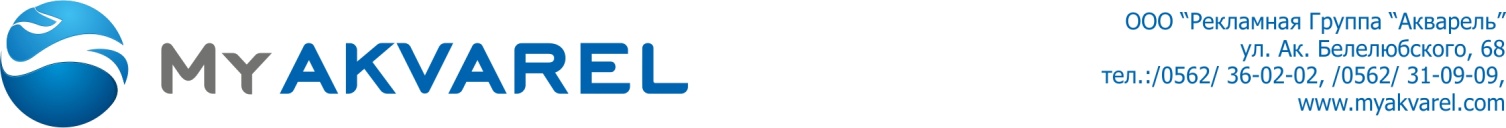 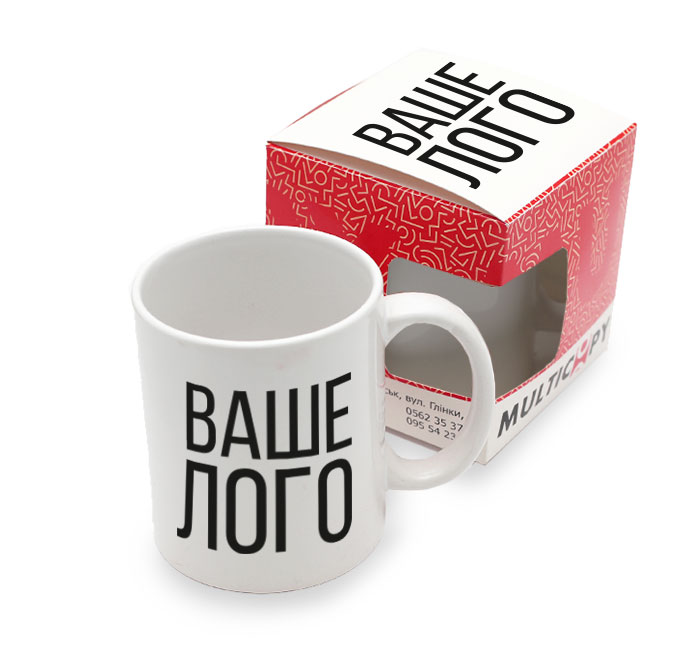 Нанесение изображения на чашку(Метод нанесения — сублимация)Метод печати сублимация подразумевает нанесение любых полноцветных  изображений и фотографий. Форма чашки — цилиндр. Доступны чашки белого цвета, с цветной ручкой и ободком, а так же:  цветная внутри с цветной ручкой.Цвета уточняйте у менеджера.Стоимость чашки, с нанесением методом сублимации.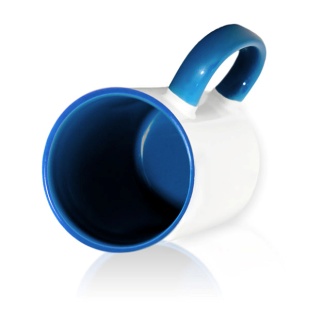 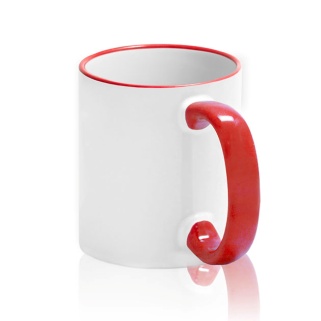 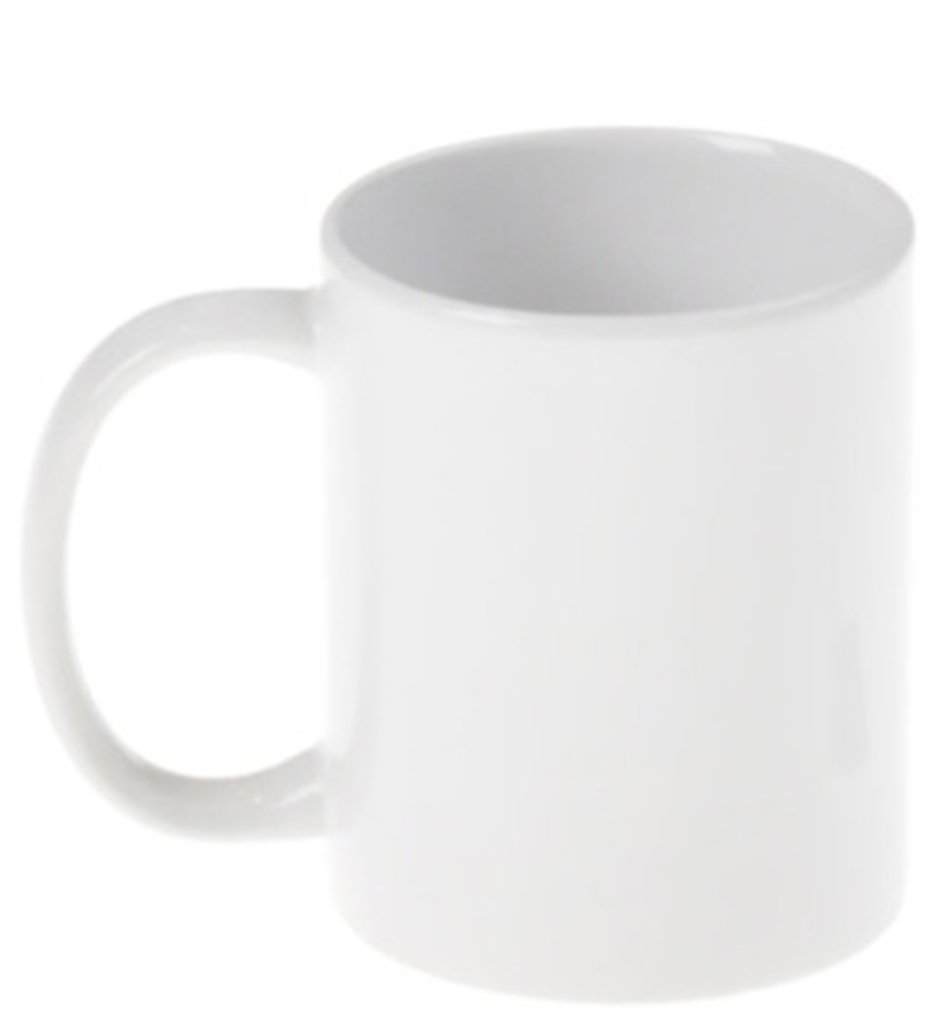 OОО «Рекламная Группа «Акварель»Украина, г. Днепр, ул. Академика Белелюбского,68+38 (0562) 36-02-02, 31-09-09E-mail: priem@akvarel.dp.uawww.myakvarel.comТираж (шт.)1-4 шт.5-20 шт.21-50 шт.51-100 шт.>100 шт.Цена за 1 белую 1 чашку85 грн.70 грн.65 грн.60 грн.55 грн.Цена за 1 цветную чашку110 грн.95 грн.85 грн.80грн.70 грн.